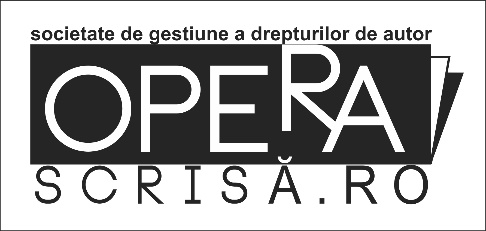       OSRO/168/ 10.05.2013HOTĂRÂREA ADUNĂRII GENERALE ORDINARENR. 5 / 10.05.2013privind aprobarea unor măsuri de ordin administrativ Considerând art.7.3. lit b) din Statutul OPERA SCRISĂ.RO, conform căruia Adunarea Generală hotărăşte asupra activităţii societații pe baza rapoartelor Consiliului Director şi Comisiei de Cenzori; Considerând art. 7.3. lit d) din Statutul OPERA SCRISĂ.RO, conform căruia Adunarea Generală hotărăşte asupra oricărei alte probleme privind activitatea societății;Având în vedere Procesul-Verbal al Adunării Generale Ordinare a OPERA SCRISĂ.RO din data de 10.05.2013;Adunarea Generală emite următoarea:H O T Ă R Â R ESe aprobă Protocolul de colaborare încheiat între OPERA.SCRISĂ.RO și PERGAM în vederea asigurării în cele mai bune condiții a activității de gestiune colectivă și de reprezentare a intereselor și drepturilor membrilor. Prezenta Hotărâre va fi comunicată Administratorului General-Director General pentru a fi dusă la îndeplinire.Prezenta hotărâre va fi postată pe site-ul OPERASCRISĂ.ROPreşedinte,                                                                  Dan Mircea Cipariu